CIRCULAR No.	DE 	Por la cual se invita a la audiencia pública de rendición de cuentas de la personería municipal de	en el periodo  	Respetados:[INVITADOS]Cordial saludo,De conformidad en los establecido en el art. 178, numeral noveno (9), de la Ley 136 de 1994, que expresa que dentro de las funciones que corresponden al Personero Municipal deberá rendir anualmente informe de gestión ante el Concejo Municipal con relación con las actividades propias del cargo, así como obedeciendo a los Principios Constitucionales de Transparencia y Publicidad, ya que la rendición de cuentas es un instrumento de Control Político, Fiscal y Social, reglamentado en la Ley 489 de 1998 y en el Decreto 3622 de 2005, y partiendo del propósito de garantizar la participación ciudadana entendida como un derecho fundamental consagrado en la Constitución Política de Colombia, nos permitimos invitarlos a la audiencia pública de rendición de cuentas de la Personería Municipal de _	, en la cual el despacho, junto con su equipo de trabajo y colaboradores, presentará a la ciudadanía la gestión realizada en la vigencia_	_.La audiencia tendrá lugar el día  de		del _ a las _: , en  	 ubicado en la dirección _	, espacio que también se transmitirá igualmente vía streaming a través de la (página Web o Facebook Life) de la Personería Municipal de_	_.Para esta entidad, es muy importante su participación; en este espacio daremos a conocer las actividades y acciones de gestión que se adoptaron en el Plan Estratégico _ 	Agradecemos su atención prestada. Cordialmente,_	_ (NOMBRE)Personero Municipal de _ 	Revisó: Proyectó: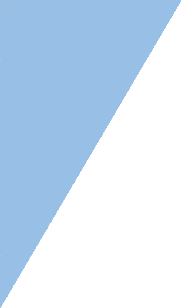 Personería Municipal de _	__		-	 Dirección: _		_Tel.	Correo electrónico: _ 	LOGO DE LA PERSONERÍACircularesVersión:LOGO DE LA PERSONERÍACircularesFecha:	de	del	_LOGO DE LA PERSONERÍACircularesProceso:	Gestión	de Comunicación